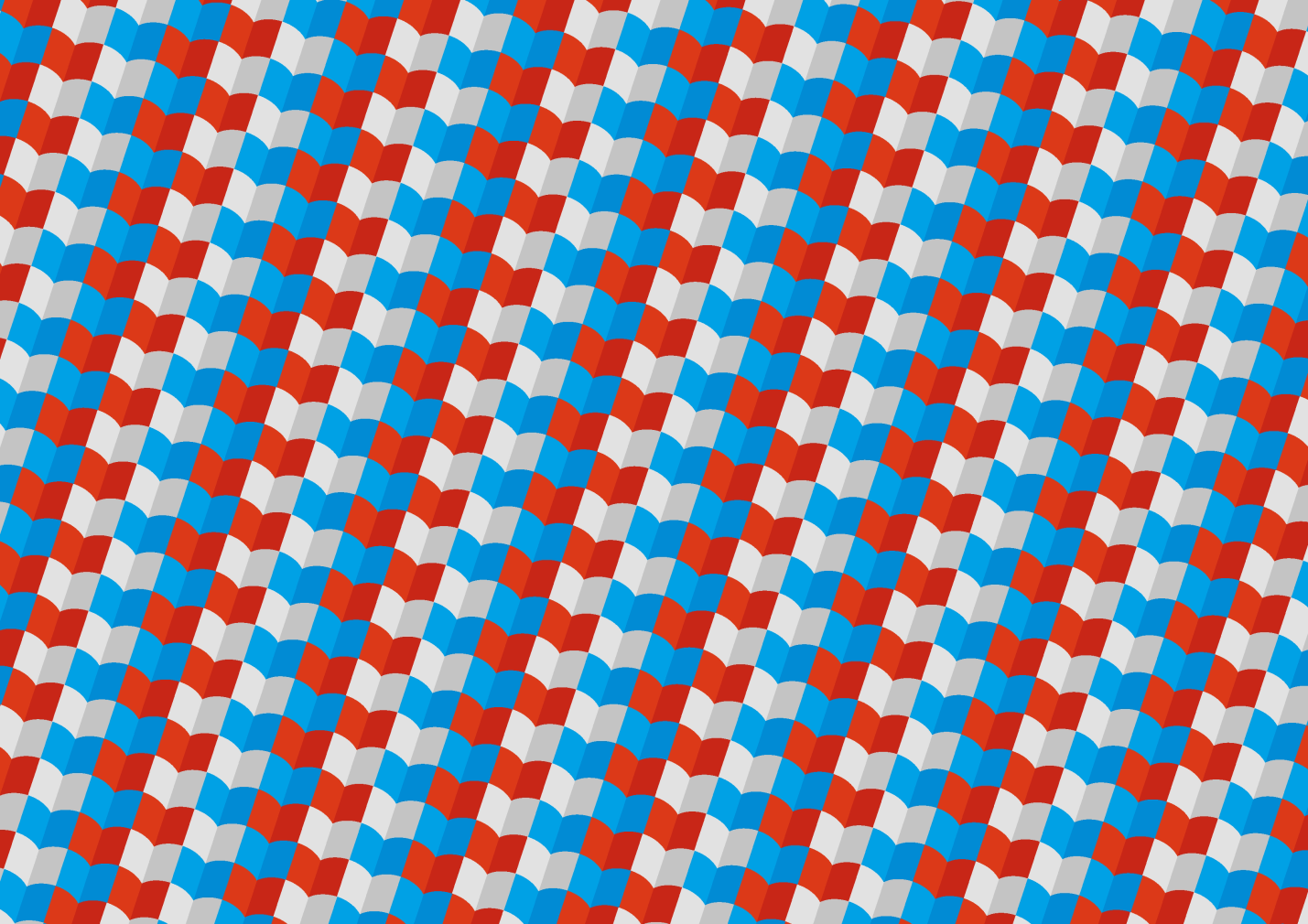 УСТАВПервичного отделения РДШ Детской общественной организации «НАСЛЕДНИКИ»МКОУ «Башлыкентская средняя общеобразовательная школа»1. Общие положения1.1. Устав регулирует деятельность детской общественной организации «НАСЛЕДНИКИ»,  созданной в 2000 году в МКОУ «Башлыкентская СОШ». 1.2. «НАСЛЕДНИКИ»  руководствуется в своей деятельности нормативно-правовыми документами: Конституцией РФ, Конвенцией ООН «О правах ребенка», ФЗ «Об общественных объединениях», «О государственной поддержке молодежных и детских объединений», Указом президента РФ «О создании Общероссийской общественно-государственной детско-юношеской организации «Российское движение школьников», Уставом Общероссийской общественно-государственной детско-юношеской организации «Российское движение школьников», законом Оренбургской области «О государственной поддержке молодежных и детских объединений», Уставом МКОУ «Башлыкентская СОШ», школы Программой воспитания и социализации обучающихся на ступени основного и среднего общего образования МКОУ «Башлыкентская СОШ», Программа развития воспитательной компоненты МКОУ «Башлыкентская СОШ» и настоящим Уставом.1.3. Детская организация – это добровольное, сознательное, самодеятельное объединение детей от 8 до 18 лет.1.4. Детская организация имеет право устанавливать связи с другими детскими организациями и объединениями района, области, со службами культуры, спорта и досуга.1.5. Деятельность Республики основывается на принципах самостоятельности, ответственности, равноправия, сотрудничества, гласности и коллективности.1.6. Республика имеет свою символику, атрибуты, традиции.1.7. Республика работает под девизом: Дарить добро и радость людям!2. Цель, задачи и предмет деятельности2.1. Цель: Формирование, воспитание и развитие высоконравственного, творческого, компетентного гражданина России.2.2.  Задачи:  - взаимодействие детской организации, школьного ученического самоуправления, социума (партнеры РДШ) и семьи;- развитие самопознания, самоуважения, социальной активности учащихся;- формирование готовности учащихся к выполнению задач по обеспечению защиты Отечества и овладению необходимыми для этого знаниями, навыками и умениями;- обеспечение мотивации и объединение в команду СМИ: коммуникативных, творческих, свободно мыслящих личностей, обладающих аналитическим мышлением, владеющих современными информационно-медийными компетенциями; - стимулирование и мотивация обучающихся к личностному развитию: расширению кругозора в многообразии профессий, позитивному отношению к здоровому образу жизни, развитие творческого потенциала.2.3. Предметом деятельности являются:- организация и проведение конкурсов, мероприятий, фестивалей по основным направлениям деятельности;- обучение актива отделения и лидеров РДШ;- участие в конкурсных программах и акциях разного уровня (район, регион, Россия);- участие в региональных слетах по основным направлениям РДШ.3. Основы деятельности3.1. Деятельность  осуществляется в рамках Программы первичного отделения РДШ детской общественной организации «НАСЛЕДНИКИ».3.2. Детская организация имеет право самостоятельно разрабатывать программу своей деятельности по интересам в соответствии с Уставом, а также объединять программы подобных организаций.4. Участники организации4.1. Участниками отделения могут быть дети с 8 лет и подростки до 18 лет, изъявившие желание вступить в организацию. Прием осуществляется на празднике «Добро пожаловать в  отделение «НАСЛЕДНИКИ»».4.2. При приеме детей в отделение, они должны быть ознакомлены с Уставом и другими документами, регулирующими деятельность организации.4.3. Права и обязанности членов отделения регламентируются Уставом.4.4. Членство прекращается добровольно, по желанию школьника.5. Организация деятельности5.1. Непосредственное руководство отделением осуществляется старшим вожатым.5.2. Первичная единица отделения – отряд (Ученики одного класса).5.3. Высший орган отделения: Лидер РДШ во главе Совета актива РДШ – избирается на одно полугодие.5.4. Совет актива РДШ координирует и проводит старший вожатый совместно с лидером РДШ – 1 раз в четверть. Совет актива РДШ по направлениям координирует и проводит старший вожатый совместно с лидером направления – 1 раз в месяц.5.5. Протоколы заседаний Советов актива РДШ ведет секретарь.5.6. Организация деятельности отделения осуществляется в соответствии с Годовым планом воспитательно-организационной работы первичного отделения РДШ на учебный год.5.7. Совет актива РДШ включает в себя Центры: Личностного развития, гражданской активности, школьный медиацентр, военно-патриотический клуб. Совет актива РДШ по направлениям включает в себя лидера направления и актив направления.6. Содержание работы советов актива РДШ6.1. Лидер актива РДШ организует работу Совета актива РДШ, планирует и проводит совместно со старшим вожатым и лидерами направлений мероприятия и конкурсы, ведет учет проводимых мероприятий, координирует работу лидеров направлений.6.2. Лидер центра личностного развития: планирует, организует и проводит культурные вечера, творческие программы; организует на всех ступенях творческую деятельность в сфере нравственного и духовного воспитания; организует и проводит спортивные праздники и мероприятия; ведет учет и пропаганду творческих и спортивных достижений учащихся школы.6.3. Лидер центра гражданской активности: организует помощь ветеранам, инвалидам, пенсионерам; руководит работой трудовой деятельности; организует помощь детским садам и детским домам;  ведет работу в классах младшего звена, оказывает помощь в организации благотворительных акций.6.4 Лидер школьного медиацентра: собирает материалы и организует работу школьной редакции; занимается оформлением тематических стендов, залов к мероприятиям и праздникам; планирует и организовывает конкурсы газет, рисунков, плакатов; наполняет информацией и координирует работу социальных страниц Республики в системе Интернет.6.5 Лидер военно-патриотического направления: координирует работу военно-патриотического клуба «Сармат», организует проведение военно-спортивных игр, патриотических акций и почетного караула Пост№1, следит за работой отряда ЮИД, помогает в работе отрядам Юнармии. 7. Права и обязанности7.1. Члены Республики имеют право: - избирать и быть избранным в лидеры центров; - вносить на рассмотрение Совета актива РДШ предложения по развитию детского движения;- принимать активное участие в планировании внеурочной деятельности Республики, на своих заседаниях обсуждать и утверждать годовой планвоспитательно-организационной работы первичного отделения РДШна учебный год;- участвовать в школьных, районных, региональных, всероссийских и международных конкурсах и мероприятиях; - на поощрение за активное участие в жизнедеятельности школы.7.2. Члены отделения обязаны:- соблюдать Устав и законы организации;- выполнять решения Совета актива РДШ;- пропагандировать деятельность своей организации и РДШ;- строить свою деятельность в соответствии с целью организации;- активно участвовать в деятельности отделения.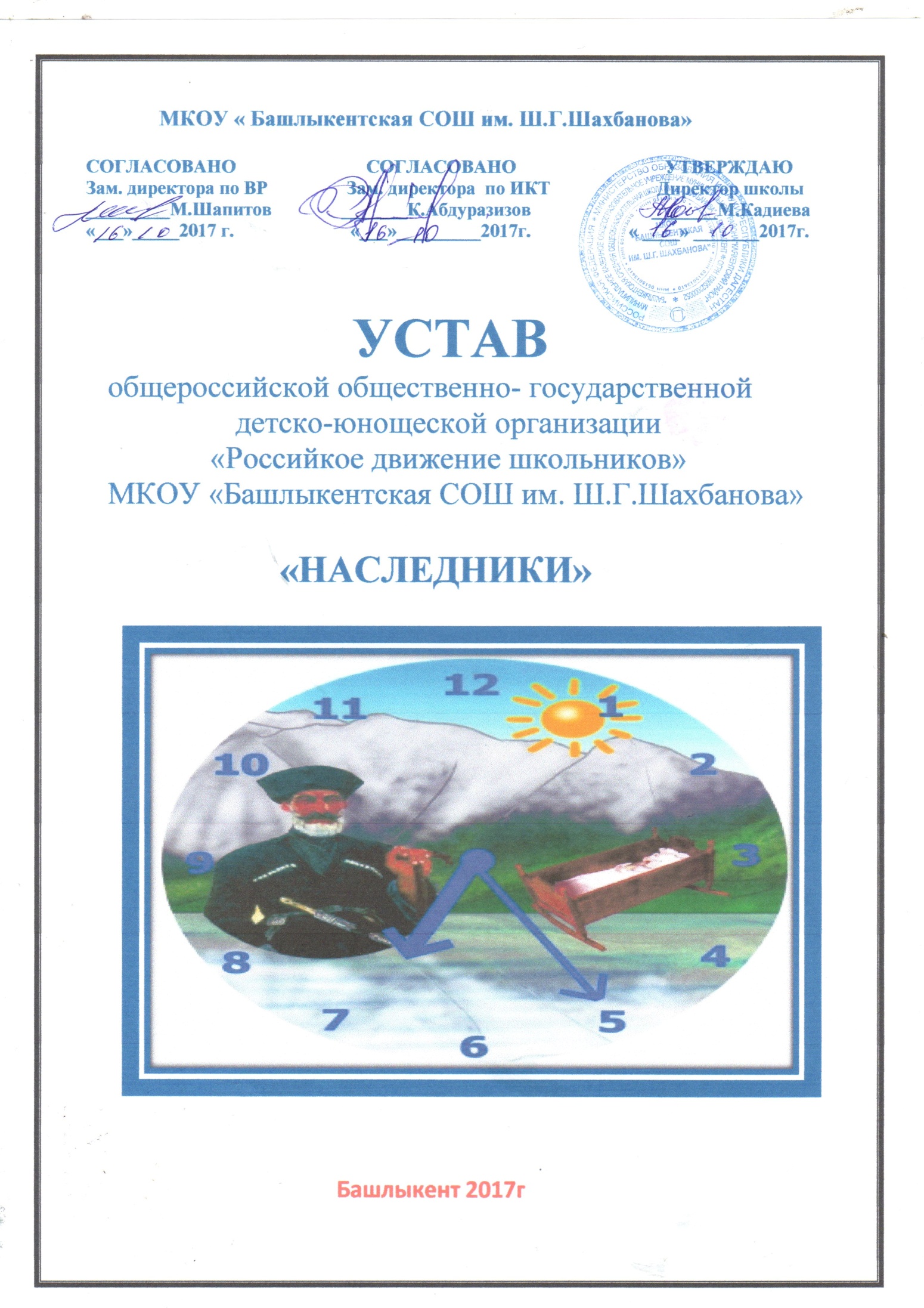 